BAKERSFIELD COLLEGE STUDENT GOVERNMENT ASSOCIATION1801 Panorama Drive, BCSGA Boardroom | Bakersfield, California 93305DEPARTMENT OF STUDENT ORGANIZATIONSFriday, June 17, 2022                                           11am-12pm	Zoom Meeting ID: 965 0417 9517 https://cccconfer.zoom.us/meeting/register/tJIod-2pqTIvG9NWgEiD6AesCRBKxVtKD9lV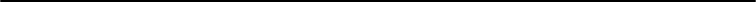 CALL MEETING TO ORDERMeeting was called to order at 11:02 amASCERTAINMENT OF QUORUMA majority quorum must be established to hold a bona fide meetingMembers present Director Ball, Manager Griffiths, Senator Makrai and Advisor Alvarez. 3/3 members present quorum is established and a bonafide meeting was held. 3.  CORRECTIONS TO THE MINUTESThe Body will discuss and correct minutes from previous meetings.a. The Body will consider the approval of unapproved minutes from the meeting held on 06/03/2022The minutes were approved4.  PUBLIC COMMENTThis segment of the meeting is reserved for persons desiring to address the Body on any matter of concern that is not stated on the agenda. A time limit of three (3) minutes per speaker and fifteen (15) minutes per topic shall be observed. The law does not permit any action to be taken, nor extended discussion of any items not on the agenda. The Body may briefly respond to statements made or questions posed, however, for further information, please contact the BCSGA Vice President for the item of discussion to be placed on a future agenda. (Brown Act§54954.3)a. Introduction of meeting attendeesICC Rep, Alex Neubarth, of Math Club was present. They wanted to know more about reimbursement for membership fees that some of their club members had to pay. Advisor Alvarez and Manager Griffiths will review this request. ICC Rep, Carlos Gonzalez, of Inter Varsity was present. 5.  REPORTS OF THE ASSOCIATIONThe chair shall recognize any officer of the association, including the BCSGA Advisor, to offer a report on official activities since the previous meeting and make any summary announcements deemed necessary for no longer than three minutes, save the advisor, who has infinite time.Director of Student Organizations, Sonoma Ball Memorial for the shooting in Texas this Tuesday, June 21st, in the third-story ballroom at 10 am. Juneteenth this Tuesday, June 21st, from 11 am-2 pm. Tehachapi Pride Saturday, June 25th, at the Tehachapi Starbucks parking lot from 9 am-1 pm. Pride Rocks! Tuesday, June 28th, from 11 am-2 pm. Director Ball encourages Stud Orgs to be there to represent. Student Organizations Funding Manager, Cloey GriffithsBCSGA for helping with packing food with CapKBCSGA Advisor, Nicole AlvarezNew Student Convocation Tuesday, August 16th at the outdoor theater. Let Advisor Alvarez know if you would like to be present. Student Involvement Fest September 1st. Every Student Org is encouraged to be involved. The form to sign up will be live on July 1st. Outside vendors will pay a fee but Stug Orgs are free. 6.  NEW BUSINESS       Items listed have not already been discussed once and thus are considered for approval by the bodyReview of Dept of Student Orgs & ICC Sections of the Cobra.Ch. 5 contains info on the Dept of Student OrgsCh.6 contains info on ICCReview of Org Renewal & Application Processhttps://www.bakersfieldcollege.edu/studorgs. On the left-hand side of this website, you will find the Registration tab. This contains the info for registration of a Stud Org. Please email Advisor Alvarez for the Constitution and info on your club account balance. The website will be changing soon to make it easier to navigate and more accessible for Stud Orgs. 7.  ANNOUNCEMENTS          The Chair shall recognize in turn BCSGA Officers requesting the floor for a period not to exceed one minuteDirector Ball encourages the Stud Orgs to be at the events in the coming weeks to represent their Stud Orgs. 8.  ADJOURNMENTMeeting was adjourned at 11:28 am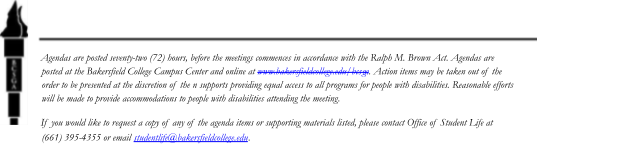 